ΕΛΛΗΝΙΚΗ ΔΗΜΟΚΡΑΤΙΑ                                         Λάρισα 8/11/2022ΠΕΡΙΦΕΡΕΙΑ ΘΕΣΣΑΛΙΑΣ                                         Αριθμ. Πρωτ:οικ.434550ΟΙΚΟΝΟΜΙΚΗ ΕΠΙΤΡΟΠΗΠΡΟΣΚΛΗΣΗκ. Μπίλλη Απόστολοκ. Νάτσινα Δήμητρα κ. Γακόπουλο Χρήστο κ. Μόρα Αθανάσιοκ. Μπρέζα Ανδρέα         Προς τους κ.κ.                                     6.   κ. Ρογγανάκη Αγλαΐακ. Αράπκουλε Δέσποινα κ. Τσιάρα Αθανάσιο  9.   κ. Τσιαπλέ Αναστάσιοκ. Κουρέτα Δημήτριο Σας προσκαλούμε να προσέλθετε στην Περιφέρεια Θεσσαλίας (αίθουσα τηλεδιάσκεψης)   στις  14 Νοεμβρίου  2022   ημέρα Δευτέρα  και ώρα 15:00 μ.μ.  για να μετάσχετε σε συνεδρίαση της Οικονομικής Επιτροπής Περιφέρειας Θεσσαλίας στην οποία θα γίνει συζήτηση και λήψη αποφάσεων στα κατωτέρω θέματα:1.  Επικύρωση πρακτικών προηγούμενης συνεδρίασης Αριθμ. Πρακτ. 41/31-10-2022ΠΕΡΙΦΕΡΕΙΑΚΗ ΕΝΟΤΗΤΑ ΚΑΡΔΙΤΣΑΣΠΕΡΙΦΕΡΕΙΑΚΗ ΕΝΟΤΗΤΑ ΛΑΡΙΣΑΣΠΕΡΙΦΕΡΕΙΑΚΗ ΕΝΟΤΗΤΑ ΜΑΓΝΗΣΙΑΣ & ΣΠΟΡΑΔΩΝΠΕΡΙΦΕΡΕΙΑΚΗ ΕΝΟΤΗΤΑ ΤΡΙΚΑΛΩΝ  Παρακαλείστε σε περίπτωση απουσίας ή κωλύματος να ενημερώσετε τη Γραμματεία της Οικονομικής Επιτροπής στο τηλ. 2413506209, ώστε να κληθεί ο αναπληρωτής σας. ΟΠΡΟΕΔΡΟΣ ΤΗΣ ΕΠΙΤΡΟΠΗΣ                                                        ΠΙΝΑΚΑΣ ΒΑΣΙΛΕΙΟΣ                                           ΑΝΤΙΠΕΡΙΦΕΡΕΙΑΡΧΗΣ Π.Ε.ΛΑΡΙΣΑΣΚ1Έγκριση διάθεσης πίστωσης και έγκριση δαπάνης χιλίων τετρακοσίων εξήντα ευρώ (1.460,00 €) για την πληρωμή δαπάνης οδοιπορικών εξόδων, εκτός έδρας ημερήσιων αποζημιώσεων δύο υπαλλήλων της Διεύθυνσης Μεταφορών-Επικοινωνιών της ΠΕ Καρδίτσας για τη συμμετοχή τους σε Επιμορφωτικό σεμινάριο αρχικής κατάρτισης εξεταστών υποψηφίων οδηγών ελαφρών οχημάτων του ΥΜΕ. Εισηγ. κ. ΚόγιαςΚ2Έγκριση χορήγησης παράτασης της ήδη υφιστάμενης μίσθωσης για ένα έτος, ήτοι από 19.04.2023 έως 18.4.2024, δύο (2) αγροτεμαχίων του αγροκτήματος Καρδιτσομαγούλας Ν. Καρδίτσας, ιδιοκτησίας Περιφερειακής Ενότητας Καρδίτσας Περιφέρειας Θεσσαλίας. Εισηγ. κ. ΚουκουμτζήΚ3Έγκριση δαπάνης για την πληρωμή του έργου «Δαπάνη συμμετοχής της Π. Ε. Καρδίτσας στην προγραμματική σύμβαση με τον φορέα  ‘Κέντρο Πρόληψης των Εξαρτήσεων & Προαγωγής της Ψυχικής Υγείας Ν. Καρδίτσας Πρόταση Κοινωνικής Παρέμβασης’ έτους 2021 για τη λειτουργία του κέντρου πρόληψης ενάντια στην εξάρτηση (Ε. Φ. 071 ΚΑΕ 9779.02). Εισηγ. κ. ΚουμαδίτηςΚ4 Εισήγηση για την έγκριση της τροποποίησης – συμπλήρωσης της αρχικής οριστικής μελέτης οδοποιίας με τίτλο «ΟΔΟΣ ΙΕΡΑ ΜΟΝΗ ΣΠΗΛΙΑΣ-ΔΙΑΣΤΑΥΡΩΣΗ ΠΡΟΣ ΒΡΑΓΚΙΑΝΑ» Εισηγ. κ. ΠετσιάΚ5 Ακύρωση της αρ. 817/30ο/22-08-2022 (ΑΔΑ:67Ψ67ΛΡ-8ΛΕ) απόφασης της Οικονομικής Επιτροπής της Περιφέρειας Θεσσαλίας σχετικά με την έγκριση του Πρακτικού Ι αποσφράγισης και αξιολόγησης δικαιολογητικών – τεχνικών και οικονομικών  προσφορών του υποέργου 104 με τίτλο: «ΚΑΘΑΡΙΣΜΟΣ ΒΛΑΣΤΗΣΗΣ ΣΤΟ ΟΔΙΚΟ ΔΙΚΤΥΟ ΤΗΣ Π.Ε. ΚΑΡΔΙΤΣΑΣ 2021-2022», προϋπολογισμού 240.000,00 ΕΥΡΩ (με Φ.Π.Α.) και την ανάδειξη προσωρινού αναδόχου. Η αρ.817/30ο/22-08-2022 (ΑΔΑ:67Ψ67ΛΡ-8ΛΕ) απόφαση της Οικονομικής Επιτροπής της Περιφέρειας Θεσσαλίας. Η αρ.1527/7-10-2022 απόφαση Ε.Α.ΔΗ.ΣΥ. (3ο Κλιμάκιο) Εισηγ. κ. ΠετσιάΚ6 Έγκριση πρακτικού έλεγχου δικαιολογητικών προσωρινού αναδόχου ανοιχτού ηλεκτρονικού Διαγωνισμού για το έργο «ΑΠΟΚΑΤΑΣΤΑΣΗ ΖΗΜΙΩΝ AΠΟ ΤΙΣ ΠΛΗΜΜΥΡΕΣ ΤΗΝ 12 ΙΑΝΟΥΑΡΙΟΥ 2018 ΑΡΜΟΔΙΟΤΗΤΑΣ ΠΕΡΙΦΕΡΕΙΑΚΗΣ ΕΝΟΤΗΤΑΣ ΚΑΡΔΙΤΣΑΣ» Υποέργο 1: «ΑΠΟΚΑΤΑΣΤΑΣΗ ΖΗΜΙΩΝ AΠΟ ΤΙΣ ΠΛΗΜΜΥΡΕΣ ΤΗΝ 12 ΙΑΝΟΥΑΡΙΟΥ 2018 ΑΡΜΟΔΙΟΤΗΤΑΣ ΠΕΡΙΦΕΡΕΙΑΚΗΣ ΕΝΟΤΗΤΑΣ ΚΑΡΔΙΤΣΑΣ» με αρ. διακήρυξης 23/2022 και α/α ΕΣΗΔΗΣ 190170 και κατακύρωση αποτελέσματος του διαγωνισμού Προϋπ/μός:	4.950.000,00 € (με το ΦΠΑ) Χρηματοδότηση:	ΣΑΕΠ 817 - Κ.Α. 2018ΕΠ81700003   Εισηγ. κ. ΠετσιάΚ7 Χορήγηση της δεύτερης (2η) παράτασης προθεσμίας περαίωσης των εργασιών του υποέργου 1 με τίτλο: «ΚΑΤΑΣΚΕΥΗ ΟΔΟΥ ΙΕΡΑ ΜΟΝΗ ΣΠΗΛΙΑΣ- ΒΡΑΓΚΙΑΝΑ – Β΄ΦΑΣΗ) στον οικονομικού φορέα με την επωνυμία «ΤΕΚ ΑΕ.», προϋπολογισμού 3.600.000,00€ με Φ.Π.Α.24%.Εισηγ. κ. ΠετσιάΚ8Προσφυγή στη διαδικασία με διαπραγμάτευση με περιορισμένο αριθμό οικονομικών φορέων χωρίς προηγούμενη δημοσίευση για την επιλογή αναδόχου της σύμβασης «ΚΑΤΑΓΡΑΦΗ ΖΗΜΙΩΝ ΑΠΟ ΤΟΝ ‘ΙΑΝΟ’ ΚΑΙ ΑΝΑΠΡΟΣΑΡΜΟΓΗ ΜΕΛΕΤΩΝ ΓΙΑ ΤΗΝ ΟΛΟΚΛΗΡΩΣΗ ΤΗΣ ΑΝΕΓΕΡΣΗΣ ΔΙΟΙΚΗΤΗΡΙΟΥ ΣΤΕΓΑΣΗΣ ΥΠΗΡΕΣΙΩΝ Π.Ε. ΚΑΡΔΙΤΣΑΣ», σύμφωνα με το άρθρο 32 του Ν.4412/16 Είδος σύμβασης: Γενική Υπηρεσία Εκτιμώμενη αμοιβή: 111.600,00€ (90.000,00€ αμοιβή, 21.600,00€ ΦΠΑ 24%) Αναθέτουσα Αρχή: Περιφερειακή Ενότητα Καρδίτσας Εισηγ. κ. ΠετσιάΚ9Σχετικά με μεταφορά μαθητών Πρωτοβάθμιας & Δευτεροβάθμιας Εκπαίδευσης Ν. Καρδίτσας για το διδακτικό έτος 2022-2023. Εισηγ. κ. ΚουκουμτζήΚ10Έγκριση του Πρακτικού Ι αξιολόγησης προσφορών του δημόσιου ανοικτού ηλεκτρονικού διαγωνισμού με α/α συστήματος: 173237 με τίτλο: «ΑΠΟΧΙΟΝΙΣΜΟΙ, ΑΠΟΚΑΤΑΣΤΑΣΕΙΣ ΒΑΤΟΤΗΤΑΣ, ΑΡΣΗ ΚΑΤΑΠΤΩΣΕΩΝ Π.Ε. ΚΑΡΔΙΤΣΑΣ 2022-2024» του υποέργου 5: «ΑΠΟΧΙΟΝΙΣΜΟΙ – ΑΠΟΚΑΤΑΣΤΑΣΗ ΒΑΤΟΤΗΤΑΣ ΟΔΙΚΟΥ ΔΙΚΤΥΟΥ ΝΟΤΙΟΥ ΤΜΗΜΑΤΟΣ Π.Ε. ΚΑΡΔΙΤΣΑΣ 2022-2024»  Προϋπολογισμού: 110.000,00€ με ΦΠΑΧρηματοδότηση: Κ.Α. 2022ΝΠ41700045 της ΣΑΝΠ417 Εισηγ. κ. ΠετσιάΛ1 Έγκριση εξειδίκευσης πίστωσης στο ΚΑΕ 9451, δαπανών εντός του έτους 2022, για την κάλυψη αναγκών της Δ/νσης Υδροοικονομίας & Εποπτείας Ο.Ε.Β. Περιφέρειας Θεσσαλίας και των τμημάτων των Περιφερειακών Ενοτήτων, στα πλαίσια του έργου «Έλεγχος ποιότητας υδατικών πόρων για γεωργία, προμήθεια εργαστηριακού εξοπλισμού, μηχανογραφική επεξεργασία στοιχείων», με ΚΑ 2014ΣΜ58100000 της ΣΑΜ 581».Εισηγ.Περιφερειάρχης κ.Αγοραστός Λ2Έγκριση εξειδικευμένης δαπάνης αμοιβής του Εθνικού Καποδιστριακού Πανεπιστημίου Αθηνών (Νομικού Προσώπου Δημοσίου Δικαίου) στα πλαίσια συμμετοχής της Δέσποινας Παπαδοπούλου, Προϊσταμένης της Δ/νσης Μεταφορών και Επικοινωνιών της Π.Ε. Λάρισας και έγκριση συμμετοχής της σε σεμινάριο συμπληρωματική εκπαίδευσης Τεχνικών Διευθυντών ΚΤΕΟ που θα πραγματοποιηθεί το Νοέμβριο ή Δεκέμβριο 2022, ΔΙΑΔΙΚΤΥΑΚΑ». Εισηγ.κ.ΠαπαδοπούλουΛ3Έγκριση εξειδίκευσης δαπάνης αμοιβής Νομικών Προσώπων Δημοσίου Δικαίου στα πλαίσια συμμετοχής της Προϊσταμένης Παπαδοπούλου Δέσποινας, Αν/τριας Προϊσταμένης της Δ/νσης Μεταφορών και Επικοινωνιών της Π.Ε. Λάρισας, σε σεμινάριο και εξετάσεις για την ανανέωση κωδικού ελεγκτή Δημοσίου ΚΤΕΟ οχημάτων μεταφοράς επικινδύνων εμπορευμάτων και οχημάτων μεταφοράς ευπαθών προϊόντων και έγκριση συμμετοχής της σε σεμινάρια (με την εξουσιοδότηση του Υπουργείου Μεταφορών - Επικοινωνιών) στις 23-24-25 Νοεμβρίου 2022, ΔΙΑΔΙΚΤΥΑΚΑ,  στην εκπαίδευση οχημάτων ADR/ATP καθώς και έγκριση συμμετοχής της σε εξετάσεις για την ανανέωση του κωδικού ελεγκτή ADR / ATP στη Θεσσαλονίκη στις 3-12-2022.» Εισηγ.κ.ΠαπαδοπούλουΛ4ΕΓΚΡΙΣΗ ΕΞΕΙΔΙΚΕΥΣΗΣ ΔΑΠΑΝΗΣ ΓΙΑ ΤΗ ΠΡΟΜΗΘΕΙΑ ΕΞΟΠΛΙΣΜΟΥ ΣΤΟ ΠΛΑΙΣΙΟ ΤΟΥ ΠΡΟΓΡΑΜΜΑΤΟΣ ΔΙΚΤΥΟ ΓΕΩΡΓΙΚΗΣ ΛΟΓΙΣΤΙΚΗΣ ΠΛΗΡΟΦΟΡΗΣΗΣ (ΔΙΓΕΛΠ)» Εισηγ.κ.Καλφούντζος Λ5Έγκριση 1ου πρακτικού της επιτροπής διενέργειας διαγωνισμού, και ανάθεση της σύμβασης του έργου: «ΥΠΟΣΤΗΡΙΚΤΙΚΕΣ ΔΡΑΣΕΙΣ ΠΡΟΕΙΔΟΠΟΙΗΣΗΣ / ΠΡΟΛΗΨΗΣ», στον προσωρινό ανάδοχο. Προϋπολογισμός έργου: 300.000,00 €            Χρηματοδότηση: Πρόγραμμα «Αντώνης Τρίτσης»            Επενδυτικό δάνειο από το Τ. Π. και ΔανείωνΕισηγ.κ.Καρρά Λ6Έγκριση πρακτικού και κατακύρωση αποτελέσματος (ανάθεση σύμβασης) διαδικασίας με διαπραγμάτευση με περιορισμένο αριθμό οικονομικών φορέων χωρίς προηγούμενη δημοσίευση (σύμφωνα με τα άρθρα 32§2γ & 32Α του Ν.4412/2016 όπως αντικαταστάθηκαν από το άρθρο 2 του Ν.4782/2021) για την επιλογή αναδόχου του Έργου: «ΑΠΟΚΑΤΑΣΤΑΣΗ  ΔΙΚΤΥΟΥ ΟΔΟΦΩΤΙΣΜΟΥ Π.Ε ΛΑΡΙΣΑΣ ΣΕ ΠΕΡΙΟΧΕΣ ΤΟΥ ΔΗΜΟΥ ΦΑΡΣΑΛΩΝ ΜΕΤΕΠΕΙΤΑ ΘΕΟΜΗΝΙΑΣ» Προϋπολογισμού: 150.000,00€ Χρηματοδότηση: ΣΑΕΠ817, Κ.Α. 2022ΕΠ81700011 (ΥΠΟΕΡΓΟ 4) Εισηγ.κ.Ντάγιας Λ7Έγκριση εξειδίκευσης των ΚΑΕ 1329, 1723, 1699 για προμήθεια εξοπλισμού Πληροφορικής, ανταλλακτικών και λοιπού εξοπλισμού για τις ανάγκες οργανικών μονάδων σε επίπεδο ΠΕ Λάρισας και Περιφέρειας Θεσσαλίας (hw_2022.22, 24).Εισηγ.κ.ΜήτσοςΛ8ΕΙΣΗΓΗΣΗ Επί της Τριμηνιαίας έκθεσης εκτέλεσης του Προϋπολογισμού 2022 (Γ΄ Τρίμηνο). Εισηγ.κ.ΜηχαλέςΛ9Επιστροφή ποσών λόγω μη χρήσης παραβόλων. Εισηγ.κ.ΜηχαλέςΛ10Τροποποίηση και ανάθεση δρομολογίων για τη μεταφορά μαθητών Πρωτοβάθμιας & Δευτεροβάθμιας Εκπαίδευσης Ν. Λάρισας για το σχ. έτος 2022-23. Εισηγ.κ.ΜηχαλέςΛ11Έγκριση δαπάνης & όρων διενέργειας Δυναμικού Συστήματος Αγορών (ΔΣΑ) για τη μεταφορά μαθητών Πρωτοβάθμιας & Δευτεροβάθμιας Εκπαίδευσης Ν. Λάρισας έως και το σχολικό έτος 2025-26. Εισηγ.κ.ΜηχαλέςΛ12Εξειδίκευση πίστωσης δαπανών, στο ΚΑΕ 1329, στο αναλυτικότερο επίπεδο του προϋπολογισμού, προμήθειας υλικών για τις ανάγκες Δ/νσεων έδρας Περιφέρειας Θεσσαλίας, κατά το έτος 2022. Εισηγ.κ.ΜηχαλέςΛ13Έγκριση  πρακτικού της επιτροπής διενέργειας  διαπραγμάτευσης, και ανάθεση της σύμβασης του έργου: «ΕΡΓΑ ΑΠΟΚΑΤΑΣΤΑΣΗΣ ΛΟΓΩ ΤΩΝ ΦΥΣΙΚΩΝ ΚΑΤΑΣΤΡΟΦΩΝ ΣΤΙΣ 11 ΟΚΤΩΒΡΙΟΥ 2021 ΣΕ ΠΕΡΙΟΧΕΣ ΤΟΥ ΔΗΜΟΥ ΑΓΙΑΣ, ΠΕΡΙΦΕΡΕΙΑΣ ΘΕΣΣΑΛΙΑΣ» στον προσωρινό ανάδοχο. Προϋπολογισμός έργου: 207.000,00 € Χρηματοδότηση: ΚΑΕ: 2022ΕΠ81700008 της ΣΑΕΠ 817.  Εισηγ.κ.ΚαρράΛ14Έγκριση του 3ου Α.Π.E., 4η ανασύνταξη του έργου «Φράγμα Αγιονερίου Ν. Λάρισας». Ανάδοχος: ΚΥΚΛΟΣ – ΣΦΑΙΡΙΚΗ Α.Τ.Ε. Προϋπολογισμός: 14.820.249,45€ Εισηγ.κ.ΚαρράΛ15Έγκριση υπογραφής  της Προγραμματικής Σύμβασης για το έργο με τίτλο «ΠΡΟΜΗΘΕΙΑ ΚΑΙ ΕΓΚΑΤΑΣΤΑΣΗ ΗΛΕΚΤΡΟΝΙΚΟΥ ΠΙΝΑΚΑ ΣΤΟ ΕΑΚ ΛΑΡΙΣΑΣ» με το «ΕΘΝΙΚΟ ΑΘΛΗΤΙΚΟ ΚΕΝΤΡΟ ΛΑΡΙΣΑΣ» και ορισμό μελών Επιτροπής Παρακολούθησης. Εισηγ.Περιφερειάρχης κ.ΑγοραστόςΜΣ1      Έγκριση εξειδίκευσης δαπάνης, που βαρύνει τον φορέα 073-ΚΑΕ 0845, του προϋπολογισμού έτους 2022 της Π.Ε. Μαγνησίας και Σποράδων Εισηγ.κ.  ΚολυνδρίνηΜΣ2Εξειδίκευση συμπληρωματικής δαπάνης για αντιμισθίες και εισφορές ΙΚΑ εποχικών τομεαρχών Γεωπόνων που προσλήφθηκαν στο πλαίσιο εφαρμογής του Προγράμματος Δακοκτονίας της Διεύθυνσης Αγροτικής Οικονομίας Π.Ε. Μαγνησίας και Σποράδων κατά το έτος 2022 Εισηγ.κ.  ΛιάνοςΜΣ3Έγκριση Πρακτικού ηλεκτρονικής αποσφράγισης και αξιολόγησης προσφορών   και έγκριση αποτελέσματος της από 17/10/2022 δημοπρασίας για την ανάδειξη αναδόχου κατασκευής του έργου «ΑΠΟΚΑΤΑΣΤΑΣΗ KAI ΒΕΛΤΙΩΣΗ ΑΓΡΟΤΙΚΗΣ ΟΔΟΠΟΙΙΑΣ Δ.Ε. ΜΟΥΡΕΣΙΟΥ (ΔΗΜΟΥ ΖΑΓΟΡΑΣ –ΜΟΥΡΕΣΙΟΥ)» Προϋπολογισμός έργου:1.425.000,00 συμπ. ΦΠΑ (24%) Χρηματοδότηση (ΥΠΕΣ ΑΝΤΩΝΗΣ ΤΡΙΤΣΗΣ),  ΚΑΕ 30-7323.45, ΥΠΟΕΡΓΟ 2 Εισηγ.κ.  ΦλαμπούρηςΜΣ4Έγκριση Πρακτικού και απόρριψη προσφορών Οικονομικών Φορέων λόγω μη προσκόμισης των απαιτούμενων εγγυητικών επιστολών συμμετοχής τους στην Ανοιχτή Ηλεκτρονική Διαδικασία για την ανάδειξη Αναδόχου για το έργο «ΔΙΚΤΥΟ ΑΠΟΧΕΤΕΥΣΗΣ ΑΚΑΘΑΡΤΩΝ ΚΑΛΩΝ ΝΕΡΩΝ ΔΗΜΟΥ ΝΟΤΙΟΥ ΠΗΛΙΟΥ». Προϋπολογισμός Έργου: 3.700.000,00 € (με Φ.Π.Α. και αναθεώρηση)Χρηματοδότηση: ΣΑΕΠ 0061/ΚΑ: 2018ΕΠ00610018 ΠΕΡΙΦΕΡΕΙΑΚΟ ΕΠΙΧΕΙΡΗΣΙΑΚΟ ΠΡΟΓΡΑΜΜΑ ΘΕΣΣΑΛΙΑΣ  2014-2020 (Συγχρηματοδότηση ΕΤΠΑ) & Ίδιοι πόροι Δήμου Νοτίου Πηλίου Εισηγ.κ. ΦλαμπούρηςΜΣ5Έγκριση δαπανών γενομένων συμβάσεων – αναθέσεων για εργασίες αποκατάστασης του   οδικού δικτύου, στο πλαίσιο του ενάριθμου έργου 2022ΝΠ41700046 της ΣΑΝΠ 417 με τίτλο νέου υποέργου 5: «Αποκατάσταση Βατότητας στο οδικό δίκτυο αρμοδιότητας ΠΕΜΣ 2022-2023» με αυτεπιστασία  σύμφωνα με τις διατάξεις του Ν.4412/2016 όπως τροποποιήθηκε και ισχύει Εισηγ.κ. ΚολυνδρίνηΜΣ6Έγκριση Πρακτικού ηλεκτρονικής δημοπρασίας και έγκριση αποτελέσματος της από 05/09/2022 δημοπρασίας για την ανάδειξη αναδόχου κατασκευής του έργου: «Έργα αποκατάστασης Οδικού Δικτύου Αρμοδιότητας ΠΕΜΣ από Θεομηνία Ιανός 18-09-2020 (Τμήμα Αργιλοχώρι – Ανθότοπος)» Προϋπολογισθείσα δαπάνη:” 2.500.000,00€ (με ΦΠΑ 24%)” Χρηματοδότηση Π.Δ.Ε.: (ΣΑΕΠ 817, Κ.Α. 2021ΕΠ81700006, κωδ. Υποέργου 1)  Εισηγ.κ. ΦλαμπούρηςΜΣ7Έγκριση Πρακτικών και αποτελεσμάτων των σταδίων αποσφράγισης για την ανάδειξη αναδόχου του ανοικτού ηλεκτρονικού διεθνή διαγωνισμού για παροχή υπηρεσιών με τίτλο: «ΕΦΑΡΜΟΓΗ ΠΡΟΓΡΑΜΜΑΤΟΣ ΑΠΟΧΙΟΝΙΣΜΟΥ ΠΕΡΙΟΔΟΥ 2022-2023 ΣΤΟ ΟΔΙΚΟ ΔΙΚΤΥΟ ΑΡΜΟΔΙΟΤΗΤΑΣ Π.Ε. ΜΑΓΝΗΣΙΑΣ» και καταληκτική ημερομηνία υποβολής προσφορών την 26/10/2022 Εισηγ.κ. ΦλαμπούρηςΜΣ8Συγκρότηση της Επιτροπής Διαγωνισμού του Έργου: «ΗΛΕΚΤΡΟΦΩΤΙΣΜΟΣ Π.Ε. ΜΑΓΝΗΣΙΑΣ & ΣΠΟΡΑΔΩΝ ΕΤΟΥΣ 2021-2022» Προϋπολογισμός έργου: 400.000,00 συμπ. ΦΠΑ (24%), Χρηματοδότηση Π.Δ.Ε.: ΣΑΕΠ517, Κ.Α. 2014ΕΠ51700026, υποέργο 64 Εισηγ.κ. ΦλαμπούρηςΜΣ9Έγκριση Πρακτικού αξιολόγησης δικαιολογητικών προσωρινού αναδόχου και κατακύρωσης της σύμβασης του Υποέργου 2 της Πράξης «ΔΡΑΣΕΙΣ ΓΙΑ ΤΗΝ ΑΝΑΠΤΥΞΗ ΤΩΝ ΠΕΡΙΟΧΩΝ ΑΛΙΕΙΑΣ ΤΟΥ ΔΗΜΟΥ ΑΛΟΝΝΗΣΟΥ ΚΑΙ ΤΗΝ ΕΝΘΑΡΡΥΝΣΗ ΤΗΣ ΤΟΥΡΙΣΤΙΚΗΣ ΔΡΑΣΤΗΡΙΟΤΗΤΑΣ ΣΕ ΑΥΤΕΣ» με τίτλο: «ΣΥΝΤΗΡΗΣΗ ΚΑΙ ΑΠΟΚΑΤΑΣΤΑΣΗ ΠΑΡΑΔΟΣΙΑΚΟΥ ΚΑΛΝΤΕΡΙΜΙΟΥ ΣΤΟΝ ΟΙΚΙΣΜΟ "ΒΟΤΣΗ" ΑΛΟΝΝΗΣΟΥ» Προϋπολογισθείσα δαπάνη: 134.807,20€ (με ΦΠΑ 24%)Εισηγ.κ. ΦλαμπούρηςΤ1Ανάκληση της με αρ. 999/2022 απόφασης της Οικονομικής Επιτροπής Περιφέρειας Θεσσαλίας περί χορήγησης παράτασης της προθεσμίας περαιώσεως  του  έργου: «ΕΡΓΑΣΙΕΣ-ΠΡΟΜΗΘΕΙΕΣ  ΓΙΑ  ΤΙΣ  ΑΝΑΓΚΕΣ  ΤΟΥ  ΟΔΙΚΟΥ  ΔΙΚΤΥΟΥ  ΚΑΙ  ΤΟΥ ΑΝΤΙΠΛΗΜΜΥΡΙΚΟΥ ΔΙΚΤΥΟΥ ΚΑΙ ΛΟΙΠΩΝ ΕΓΚΑΤΑΣΤΑΣΕΩΝ Π.Ε ΤΡΙΚΑΛΩΝ»  υποέργο 197 «ΕΠΙΣΚΕΥΗ ΑΝΤΙΚΑΤΑΣΤΑΣΗ ΦΡΑΧΤΗ ΒΡΑΧΟΠΤΩΣΕΩΝ ΣΤΗ ΘΕΣΗ ΟΡΘΗ ΠΕΤΡΑ ΤΗΣ ΕΠΑΡΧΙΑΚΗΣ ΟΔΟΥ ΚΑΛΑΜΠΑΚΑΣ - ΑΣΠΡΟΠΟΤΑΜΟΥ», προϋπολογισμού εργασιών    40.322,58  € και Φ.Π.Α.    9.677,42   €, ήτοι συνολικού προϋπολογισμού    50.000,00  €, αναδόχου Εργοληπτικής Επιχειρήσεως «Θ. ΚΑΡΒΟΥΝΗΣ ΚΑΙ ΣΙΑ Ο.Ε.»   από 29/08/2022 μέχρι 28/02/2023. Εισηγ. κ. ΤαμπακιώτηΤ2Έγκριση  εξειδίκευση δαπανών  στον ΚΑΕ 9473  για την πληρωμή δαπάνης συνολικού ποσού 1.000,00 €,  που αφορούν τις δαπάνες υλοποίησης, μετακινήσεις τριών  (3) υπαλλήλων του τμήματος Ζωϊκής Παραγωγής  της  Διεύθυνσης Αγροτικής Οικονομίας  Π.Ε. Τρικάλων, στο  πλαίσιο  υλοποίησης  του εθνικού μελισσοκομικού προγράμματος  για το μελισσοκομικό έτος 2022.     Εισηγ. κ. ΓουγουλάκηςΤ3Έγκριση Πρακτικού Ελέγχου Δικαιολογητικών Κατακύρωσης και κατακύρωση της προμήθειας «ΠΡΟΜΗΘΕΙΑ ΜΕΤΑΦΟΡΑ ΑΛΑΤΙΟΥ ΓΙΑ ΤΙΣ ΑΝΑΓΚΕΣ ΤΗΣ ΠΕΡΙΦΕΡΕΙΑΚΗΣ ΕΝΟΤΗΤΑΣ ΤΡΙΚΑΛΩΝ 2022-23»,συνολικού προϋπολογισμού 200.000,00 €.  Εισηγ. κ. ΤαμπακιώτηΤ4Σύσταση επιτροπής παρακολούθησης και παραλαβής της υπηρεσίας: Χρηματοδότηση έργου 2014ΕΠ51700019 «ΣΥΝΤΗΡΗΣΗ, ΑΠΟΚΑΤΑΣΤΑΣΗ, ΒΕΛΤΙΩΣΗ, ΗΛΕΚΤΡΟΦΩΤΙΣΜΟΣ ΚΑΙ ΠΡΟΜΗΘΕΙΑ ΓΙΑ ΣΗΜΑΝΣΗ, ΣΤΗΘΑΙΑ ΑΣΦΑΛΕΙΑΣ ΤΟΥ ΕΘΝΙΚΟΥ ΚΑΙ ΕΠΑΡΧΙΑΚΟΥ ΟΔΙΚΟΥ ΔΙΚΤΥΟΥ ΚΑΙ ΑΠΟΠΛΗΡΩΜΗ –ΟΛΟΚΛΗΡΩΣΗ ΕΡΓΩΝ ΠΕ ΤΡΙΚΑΛΩΝ (πκ 2013ΕΠ01700012)», ΝΕΟ ΥΠΟΕΡΓΟ 204: «ΑΠΑΙΤΟΥΜΕΝΕΣ ΓΕΩΡΓΟΟΙΚΟΝΟΜΙΚΗ ΜΕΛΕΤΗ ΚΑΙ ΜΕΛΕΤΗ     ΣΚΟΠΙΜΟΤΗΤΑΣ ΓΙΑ ΤΗΝ ΕΠΕΚΤΑΣΗ ΑΡΔΕΥΤΙΚΩΝ ΔΙΚΤΥΩΝ ΒΑΣΙΛΙΚΗΣ»  Εισηγ.κ. ΤαμπακιώτηΤ5Έγκριση εξειδίκευση δαπανών στον  ΚΑΕ   0843, 0899    για δαπάνες  των υπηρεσιών της Π.Ε. Τρικάλων οικ. έτους 2022. Εισηγ. κ. ΚούκοςT6Σύσταση επιτροπής παρακολούθησης και παραλαβής της προμήθειας: «2014ΕΠ51700019  «ΣΥΝΤΗΡΗΣΗ, ΑΠΟΚΑΤΑΣΤΑΣΗ, ΒΕΛΤΙΩΣΗ, ΗΛΕΚΤΡΟΦΩΤΙΣΜΟΣ ΚΑΙ ΠΡΟΜΗΘΕΙΑ ΓΙΑ ΣΗΜΑΝΣΗ, ΣΤΗΘΑΙΑ ΑΣΦΑΛΕΙΑΣ ΤΟΥ ΕΘΝΙΚΟΥ ΚΑΙ ΕΠΑΡΧΙΑΚΟΥ ΟΔΙΚΟΥ ΔΙΚΤΥΟΥ ΚΑΙ ΑΠΟΠΛΗΡΩΜΗ-ΟΛΟΚΛΗΡΩΣΗ ΕΡΓΩΝ Π.Ε. ΤΡΙΚΑΛΩΝ (πκ 2013ΕΠ01700012)» YΠΟΕΡΓΟ 176 «ΜΕΤΑΦΟΡΑ ΚΑΙ ΠΡΙΣΗ ΣΤΡΟΓΓΥΛΗΣ ΤΕΧΝΙΚΗΣ ΞΥΛΕΙΑΣ ΕΛΑΤΗΣ ΑΠΟ ΤΟ Π.Δ. ΠΕΡΤΟΥΛΙΟΥ ΣΤΑ ΤΡΙΚΑΛΑ» συνολικού προϋπολογισμού 12.500,00  €, ήτοι 10.081,00 € για εργασίες και 2.419,00  € για Φ.Π.Α., το οποίο χρηματοδοτείται από πιστώσεις του  Προγράμματος   Δημοσίων Επενδύσεων Περιφέρειας Θεσσαλίας ΣΑΕΠ 517: 2014ΕΠ51700019.    Εισηγ. κ. Ταμπακιώτη   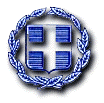 